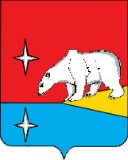 АДМИНИСТРАЦИЯГОРОДСКОГО ОКРУГА ЭГВЕКИНОТП О С Т А Н О В Л Е Н И Е от 10 августа 2018 года	                        № 269 - па     	                                      п. ЭгвекинотО начале отопительного периодаВ соответствии с Федеральным законом от 6 октября 2003 года № 131-ФЗ «Об общих принципах организации местного самоуправления  в Российской Федерации», ст. 5 Правил предоставления коммунальных услуг собственникам и пользователям помещений в многоквартирных домах и жилых домов, утвержденных постановлением Правительства Российской Федерации от 6 мая 2011 года № 354 «О предоставлении  коммунальных услуг собственникам и пользователям помещений в многоквартирных домах и жилых домов», Администрация городского округа ЭгвекинотП О С Т А Н О В Л Я Е Т:1. Начать отопительный период 2018-2019 годов в селе Амгуэма                                          с 10 августа 2018 года.2. Настоящее постановление обнародовать в местах, определенных Уставом городского округа Эгвекинот, и разместить на официальном сайте Администрации городского округа в информационно-телекоммуникационной сети «Интернет».3. Настоящее постановление вступает в силу с момента подписания.4. Контроль за исполнением настоящего постановления возложить на Управление промышленной и сельскохозяйственной политики Администрации городского округа Эгвекинот  (Абакаров А.М.)Глава Администрации                                                                                      Р.В. Коркишко